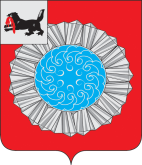 Российская ФедерацияИркутская областьСлюдянский районДУМА  МУНИЦИПАЛЬНОГО ОБРАЗОВАНИЯСЛЮДЯНСКИЙ РАЙОНРЕШЕНИЕРешение принято районной Думой 16 декабря 2019г.О    внесении   изменений  в   решение Думы муниципального образования   Слюдянский    район   от 20 декабря 2007г. №  229 - IV рд   «О  размерах    и     условиях    оплаты    труда  муниципальных   служащих органов местного самоуправления муниципального  образования  Слюдянский   район»               В соответствии со статьей 22 Федерального закона от 2 марта 2007 года № 25-ФЗ «О муниципальной службе в Российской Федерации», статьей 10 Закона Иркутской области от 15 октября 2007 года № 88-оз «Об отдельных вопросах муниципальной службы в Иркутской области», статьей 16 Закона Иркутской области от 04 апреля 2008г. № 2-оз «Об отдельных вопросах государственной гражданской службы Иркутской области», руководствуясь Приложением 2 к Закону Иркутской области от 15 октября 2007 года № 89-оз «О реестре должностей муниципальной службы в Иркутской области и соотношении должностей муниципальной службы и должностей государственной гражданской службы Иркутской области»,  Указом Губернатора Иркутской области от 25 октября 2019 № 255-уг «О размерах должностных окладов и ежемесячного денежного поощрения государственных гражданских служащих Иркутской области» и на основании статей 22, 24, 42, 47 Устава муниципального образования Слюдянский район, зарегистрированного постановлением Губернатора Иркутской области № 303-П от 30 июня 2005г., регистрационный № 14-3, РАЙОННАЯ  ДУМА  РЕШИЛА:            1. Внести следующие изменения в решение Думы муниципального образования Слюдянский район от 20 декабря 2007г. № 229 - IV рд  «О  размерах  и условиях оплаты труда муниципальных служащих органов местного самоуправления муниципального  образования Слюдянский район», изложив приложение № 1 «Размеры должностных окладов и ежемесячного денежного поощрения муниципальных служащих органов местного самоуправления муниципального образования Слюдянский район» в новой редакции (приложение № 1).            2. Признать утратившими силу решения Думы муниципального образования Слюдянский район от 02 октября 2008 года № 70-IVрд «О повышении должностных окладов муниципальных служащих органов местного самоуправления муниципального образования Слюдянский район», от 24 ноября 2011 года № 51-Vрд «О повышении должностных окладов муниципальных служащих органов местного самоуправления муниципального образования Слюдянский район», от 30 октября  2012 года № 53-IVрд «О повышении должностных окладов муниципальных служащих органов местного самоуправления муниципального образования Слюдянский район», от 26 сентября 2013 года № 42-Vрд «О повышении должностных окладов муниципальных служащих органов местного самоуправления муниципального образования Слюдянский район», от 30 ноября 2017 года № 62-VIрд «О повышении должностных окладов муниципальных служащих органов местного самоуправления муниципального образования Слюдянский район», от 25 апреля 2019 года № 20-VIрд «О повышении должностных окладов муниципальных служащих органов местного самоуправления муниципального образования Слюдянский район».            3. Опубликовать настоящее решение в специальном выпуске газеты «Славное море», а также разместить на официальном сайте администрации муниципального района: http//www.sludyanka.ru, в разделе «Муниципальные правовые акты», решения районной Думы.	      4. Распространить действие настоящего решения на правоотношения, возникшие с 01 октября 2019 года.Мэр муниципального образования Слюдянский район                                                                                               А.Г. ШульцПредседатель Думы муниципального образования Слюдянский район                                                                    А.В. Николаев От 16.12.2019 г. № 38 –VII рдПриложение  № 1к решению районной Думы от16.12.2019 г. № 38 – VII рдРазмеры должностных окладов и ежемесячного денежного поощрениямуниципальных служащих органов местного самоуправления муниципального образования Слюдянский районНаименование должностиДолжностной оклад (рублей в месяц)Ежемесячное денежное поощрение (должностных окладов в месяц)Главные должностиГлавные должностиГлавные должностиВице-мэр муниципального района, первый заместитель мэра муниципального района109364,0-10,0Заместитель мэра муниципального района103063,0-7,0Председатель комитета администрации муниципального района;Руководитель аппарата администрации муниципального района.96763,0-7,0Начальник управления (департамента), начальник отдела (заведующий отделом) администрации муниципального района79942,5-4,0Ведущие должностиВедущие должностиВедущие должностиЗаместитель председателя комитета администрации муниципального района73622,0-4,0Заместитель начальника управления (департамента), заместитель начальника отдела (заведующего отделом) администрации муниципального района73622,0-4,0Начальник отдела  в управлении (департаменте) администрации муниципального района73622,0-4,0Начальник управления (департамента) в комитете администрации муниципального района64161,0-2,5Старшие должностиСтаршие должностиСтаршие должностиНачальник отдела (заведующий отделом) в комитете (аппарате) администрации муниципального района66291,0-2,5Заместитель начальника управления (департамента), заместитель начальника отдела в управлении (департаменте) администрации муниципального района, заместитель начальника отдела (заведующего отделом) в комитете (аппарате) администрации муниципального района 63111,0-2,5Начальник отдела (заведующий отделом) в управлении (департаменте) комитета (аппарата)  администрации муниципального района63111,0-2,5Заместитель начальника отдела (заведующего отделом) в управлении (департаменте) комитета (аппарата) администрации муниципального района58901,0-2,5Заведующий сектором в отделе администрации муниципального района54701,0-2,5Заведующий сектором в отделе комитета (управления, департамента) администрации муниципального района54701,0-2,5Заведующий сектором в отделе управления (департамента) комитета администрации муниципального района54701,0-2,5Консультант54701,0-2,5Младшие должностиМладшие должностиМладшие должностиГлавный специалист50491,0-2,5Ведущий специалист50491,0-2,5Специалист 1 категории46291,0-2,5Размеры должностных окладов и ежемесячного денежного поощрения муниципальных служащих Контрольно-счетной палаты  муниципального образования  Слюдянский районРазмеры должностных окладов и ежемесячного денежного поощрения муниципальных служащих Контрольно-счетной палаты  муниципального образования  Слюдянский районРазмеры должностных окладов и ежемесячного денежного поощрения муниципальных служащих Контрольно-счетной палаты  муниципального образования  Слюдянский районВысшие должностиВысшие должностиВысшие должностиПредседатель контрольно-счетной палаты муниципального района105173,0-4,0Главные должностиГлавные должностиГлавные должностиАудитор контрольно-счетной палаты муниципального района84112,5-3,5Старшие должностиСтаршие должностиСтаршие должностиКонсультант54701,0-2,5